Об удалении адреса в ФИАСВ связи с некорректными данными в базе ФИАС аннулировать земельный участок с кадастровым номером 21:15:210101:221, находящийся по адресу: Чувашская Республика, Красночетайский муниципальный район, Атнарское сельское поселение, п. Черемушки, ул.Лесная з/у 9/1, с уникальным номером адреса объекта адресации в ГАР 2f8e4608-f65b-4e6a-b5c1-4caa7c588457 Глава Атнарского сельского поселения                                                     В.В.ХрамовЧĂВАШ РЕСПУБЛИКИХĔРЛĔ ЧУТАЙ РАЙОНĚ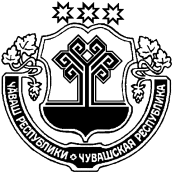 ЧУВАШСКАЯ РЕСПУБЛИКА КРАСНОЧЕТАЙСКИЙ  РАЙОНАТНАР ЯЛ ПОСЕЛЕНИЙĚНАДМИНИСТРАЦИЕЙЫШĂНУ13.09.2022 №113Атнар салиАДМИНИСТРАЦИЯАТНАРСКОГО  СЕЛЬСКОГОПОСЕЛЕНИЯПОСТАНОВЛЕНИЕ13.09.2022  №113село Атнары